主任ケアマネスキルアップ研修（事例検討会）１１月２３日（火・祝日）開催（申込期限：10月30日）参加申込フォーム　　　https://forms.gle/Cg1WsiUEP2qM6xpy9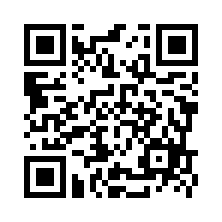 もしくは右記QRコードより参加申込いただくとともに、事例シートを協会事務局メール（info@cma-tokushima.com）まで、メールにてお送りください。